Здоровый образ жизни!!!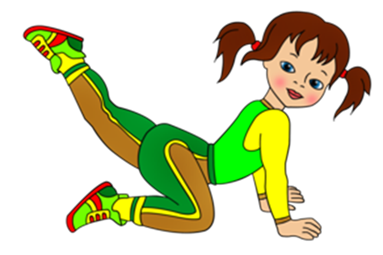 Уважаемые родители, вы должны помнить: то чему вы научите своих детей, они понесут в свои семьи. А ведь мы хотим, чтобы семьи были здоровы. Каждый знает, что самое дорогое - это здоровье. Но мало кто находит силы за ним следить, когда оно еще есть. Когда заболеем, тогда бежим по больницам, жалуемся, а ведь во многом мы сами виноваты.Каждый родитель хочет видеть своих детей здоровыми и счастливыми, но не задумывается о том, как сделать, чтобы их дети жили в ладу с собой, с окружающим их миром, с людьми. Секрет этой гармонии прост — здоровый образ жизни.Здоровый образ жизни — образ жизни отдельного человека с целью профилактики болезней и укрепления здоровья. ЗОЖ - это концепция жизнедеятельности человека, направленная на улучшение и сохранение здоровья с помощью соответствующего питания, физической подготовки, морального настроя и отказа от вредных привычек.Ученые стараются максимально упростить рекомендации, чтобы хотя бы приблизить рацион среднестатистического человека к здоровому:•	избегайте мучного, сладкого, жирного;•	откажитесь от жареного и фастфуда;•	не потребляйте сладкие напитки и алкоголь;•	отдавайте предпочтение овощам и фруктам;•	Включайте в рацион нежирное мясо и рыбу;•	употребляйте больше кисломолочных продуктов.Для каждого человека своя норма физической нагрузки. Она зависит от пола, возраста, функционального состояния организма, степени тренированности, наличия травм, хронических заболеваний и т.д. В то же время список состояний, при которых противопоказана физическая нагрузка, крайне мал.Принципы адекватной физической нагрузки таковы.1.	Посильность.2.	Регулярность и длительность: физическая нагрузка не имеет противопоказаний по возрасту.3.	Постепенное повышение интенсивности.4.	Систематичность.5.	Широкая направленность, то есть физическая нагрузка должна не только тренировать сердечно - сосудистую систему или обеспечивать тонус и силу мышц, но и развивать координацию, быстроту, выносливость, гибкость, ловкость. Односторонняя тренированность ускоряет процессы старения организма, в то время как многостороннее физическое развитие способствует долголетию.Для определения оптимального распорядка дня нужно прислушаться к себе: когда вам легче вставать, когда вы чувствуете прилив сил или, наоборот, сонливость. Исходя из этого, нужно составить режим дня: время подъема, сон не менее 6-8 часов, время тренировок и приема пищи, время умственного и физического труда.Конечно, это непросто, учитывая, что наша жизнь чаще всего подчинена графику работы или учебы. Может быть, в результате придется пожертвовать привычными развлечениями или еще чем-то, однако подчинение образа жизни определенному распорядку в конечном итоге дает больше плюсов, чем минусов, улучшает работу организма, замедляет старение.Профилактика заболеваний включает в себя:Отказ от вредных привычек (не допускать воздействия на организм табачного дыма, алкоголя и других стимуляторов, наркотических веществ)Профилактические медицинские осмотры в рамках диспансеризации, лечение возникающих патологий на ранних стадиях (кариеса, например), знание и соблюдение правил гигиены, своевременное проведение профилактических прививок, знание и применение профилактических мер при различных заболеваниях.Укрепление организма различными способами: закаливание, дыхательные тренировки, медитация, йога, зарядка на свежем воздухе…Соблюдение экологической безопасности: избегание загрязненных районов.Профилактика травм, соблюдение техники безопасности при различной деятельности, отказ от потенциально опасных и экстремальных видов деятельности, знание основ первой помощи и выживания в различных условиях.Психогигиена, то есть умение управлять и сохранять свое психическое здоровье, умение контролировать эмоции, позитивное мышление, психологическая зрелость.Не менее важной составляющей здорового образа жизни многие врачи и ученые считают социальную адаптацию человека: наличие семьи, любимой работы, друзей, хобби, а также самореализацию, умение воплощать в жизнь собственные замыслы.Рекомендации по здоровому образу жизни – это целый свод правил, соблюдать которые не всегда возможно. Однако задача каждого человека — максимально приблизить свой образ жизни к здоровому и сформировать стремление к здоровому образу жизни у детей.“В здоровом теле — здоровый дух”Автор репортажа: Папулова Алена Юрьевна, инструктор по физической культуре